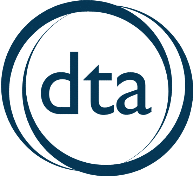 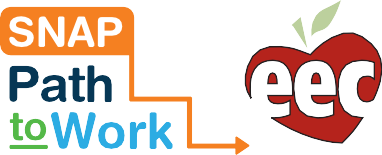 tont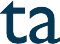 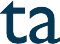 